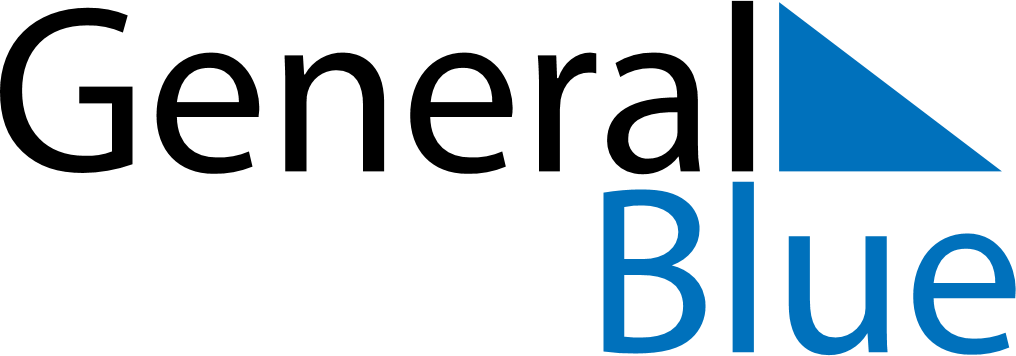 January 2020January 2020January 2020January 2020KosovoKosovoKosovoSundayMondayTuesdayWednesdayThursdayFridayFridaySaturday12334New Year’s Day56789101011Orthodox Christmas1213141516171718192021222324242526272829303131